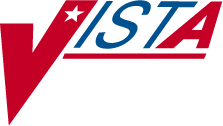 BAR CODE MEDICATION ADMINISTRATION (BCMA)TECHNICAL MANUAL/SECURITY GUIDEVersion 3.0February 2004(Revised January 2011)Department of Veterans Affairs Product DevelopmentEach time this manual is updated, the Title Page lists the new revised date and this page describes the changes. If the Revised Pages column lists “All,” replace the existing manual with the reissued manual. If the Revised Pages column lists individual entries (e.g., 25, 32), either update the existing manual with the Change Pages Document or print the entire new manual.Example: Minimum Required Packages and Versions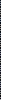 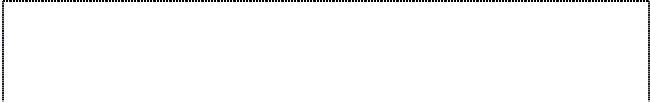 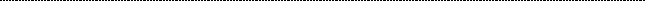 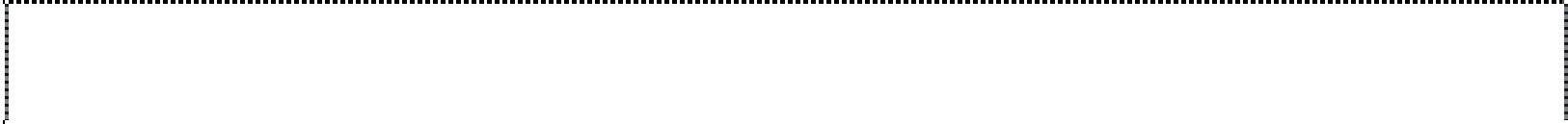 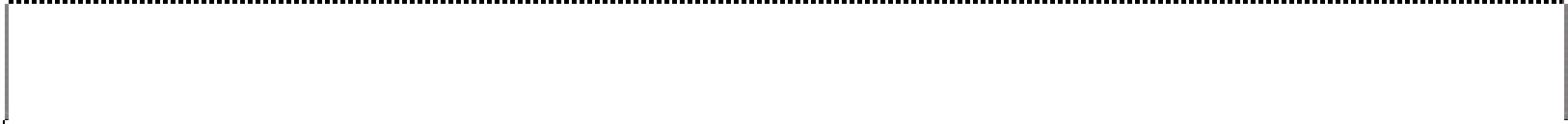 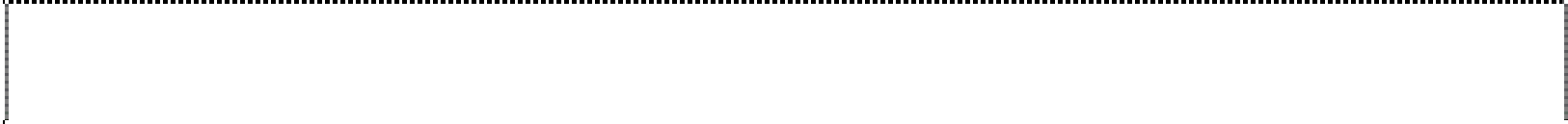 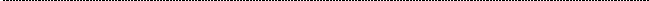 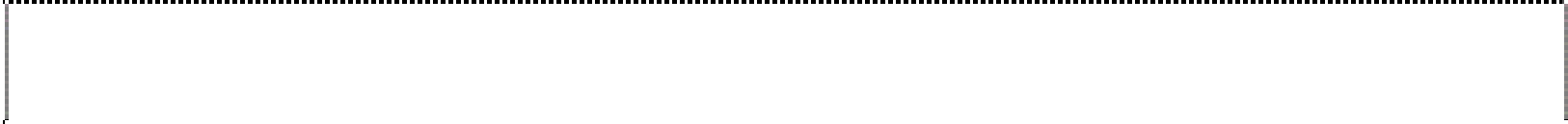 accounts.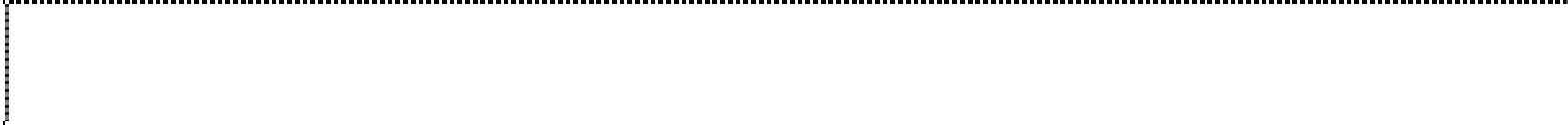 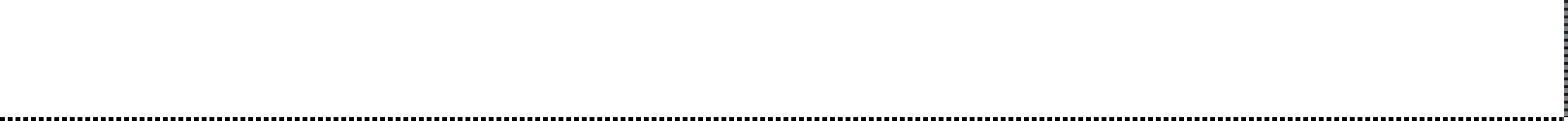 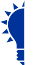 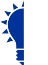 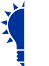 Example: BCMA V. 3.0 Routines Installed onto VistA Server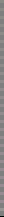 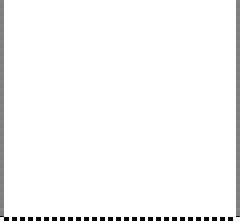 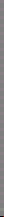 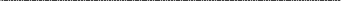 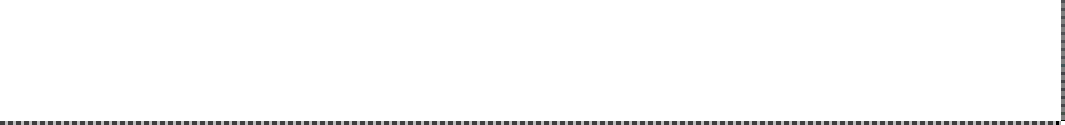 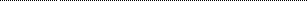 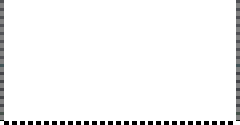 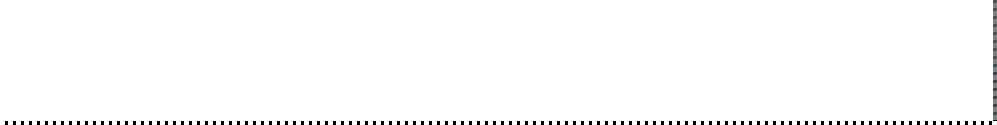 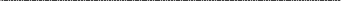 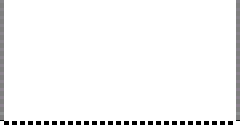 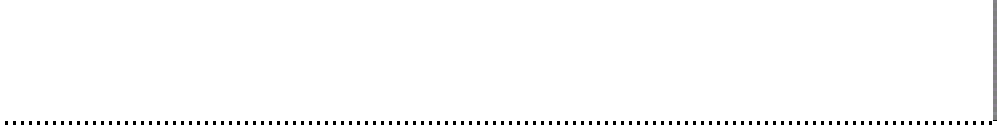 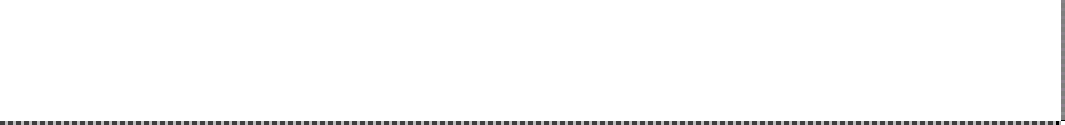 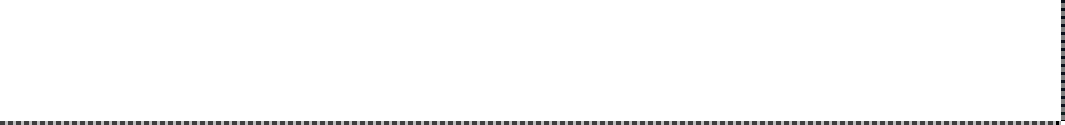 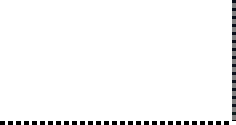 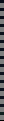 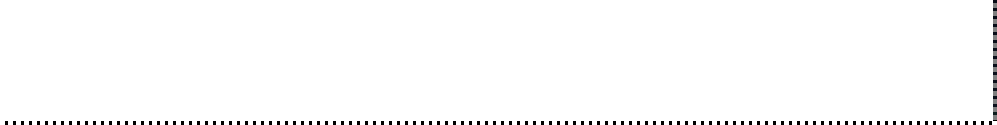 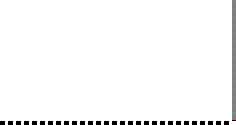 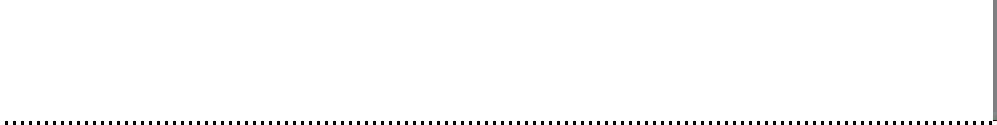 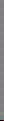 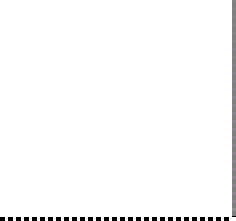 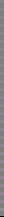 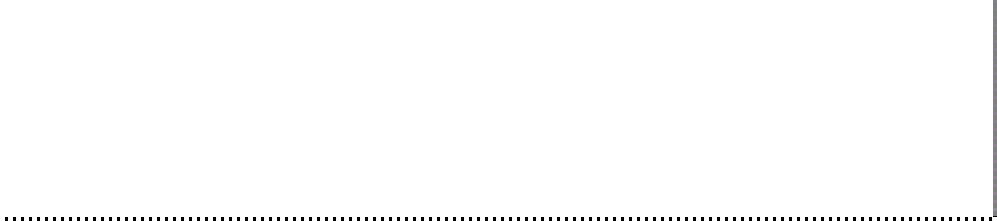 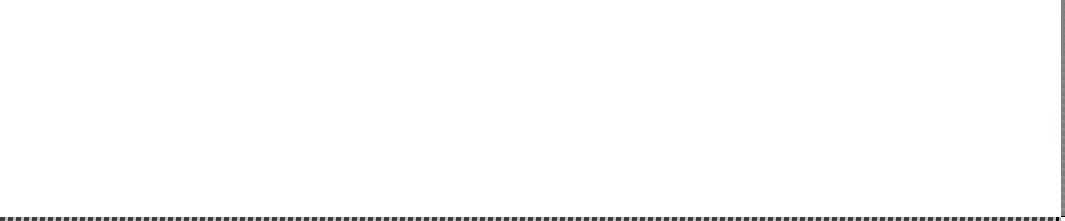 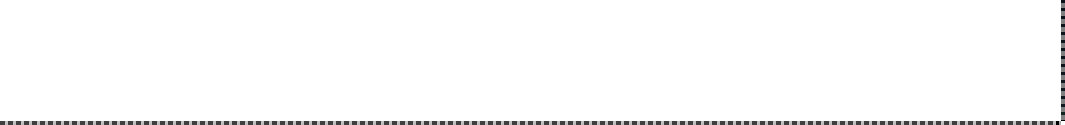 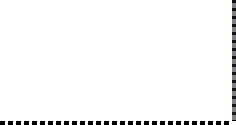 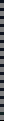 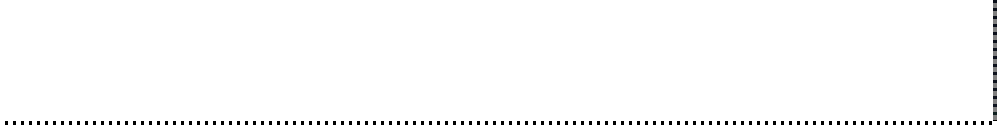 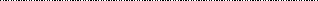 Example: “RAS” Messages Created for the Administration of a Medication Order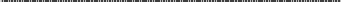 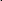 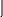 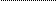 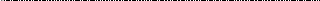 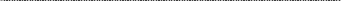 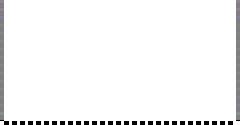 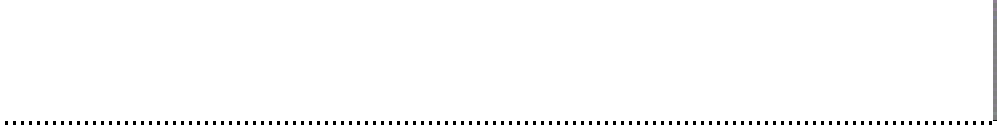 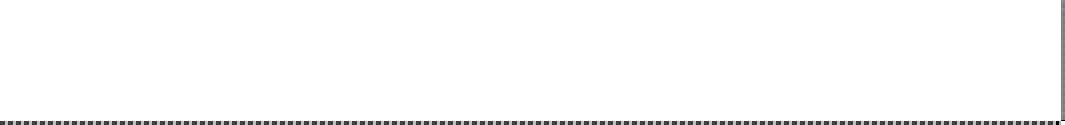 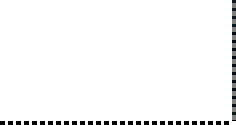 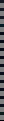 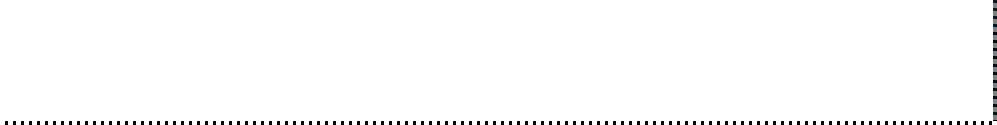 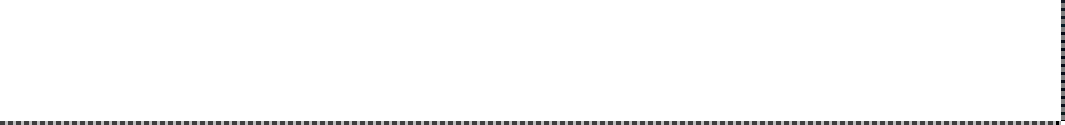 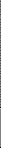 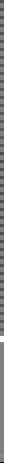 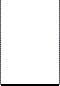 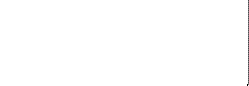 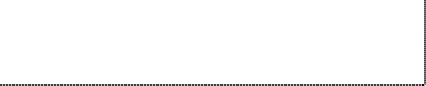 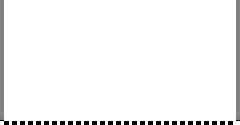 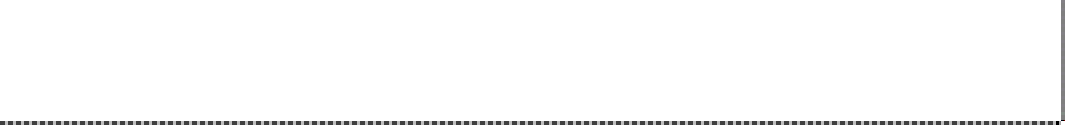 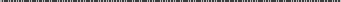 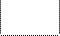 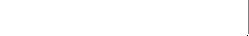 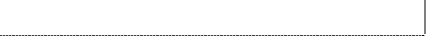 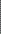 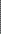 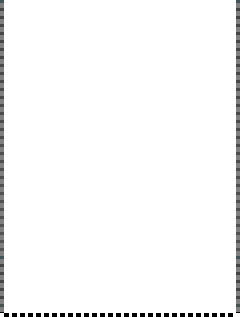 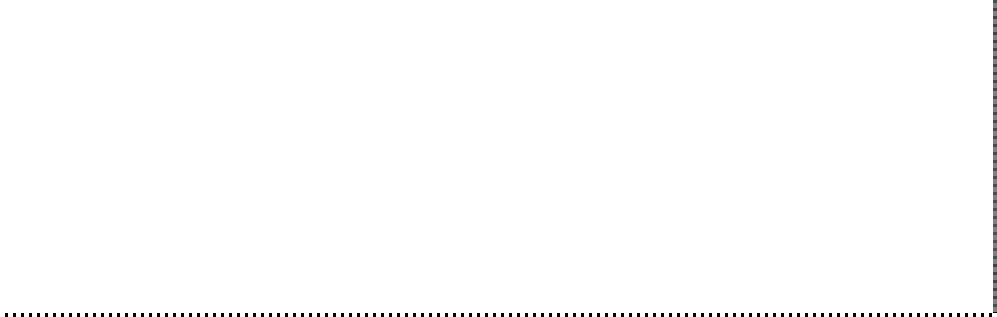 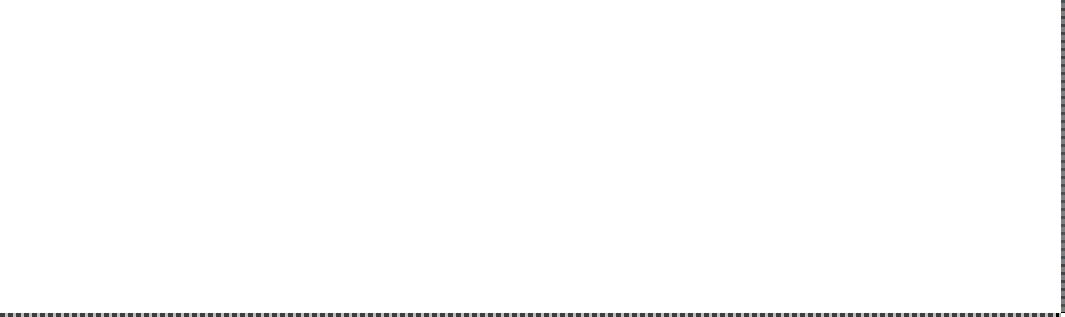 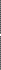 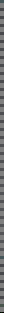 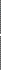 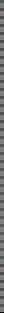 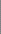 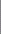 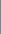 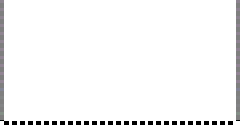 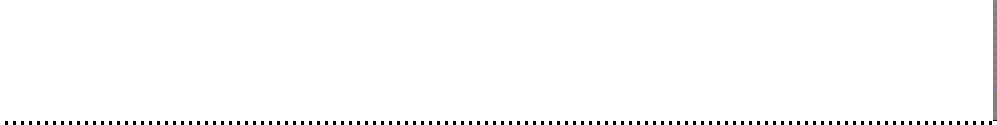 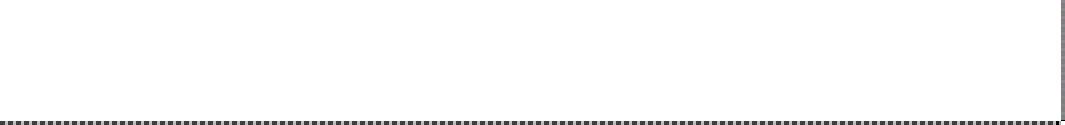 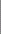 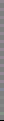 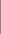 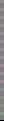 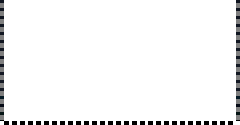 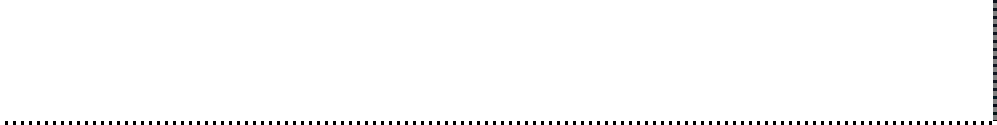 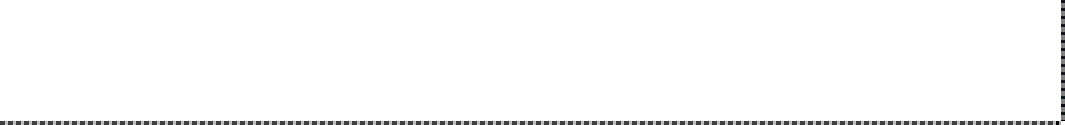 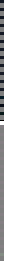 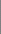 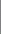 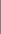 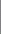 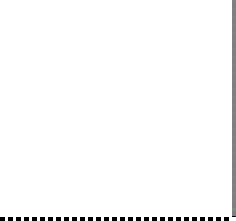 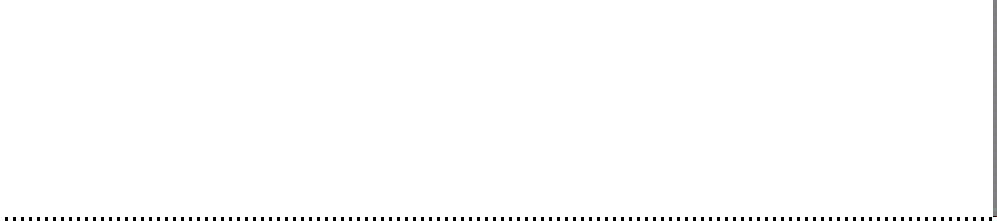 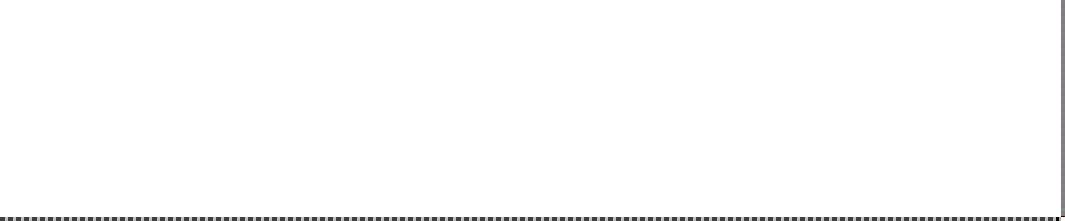 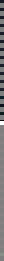 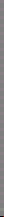 Example: “RAS” Messages Created for the Administration of a Medication Order (cont.)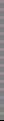 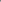 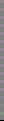 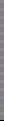 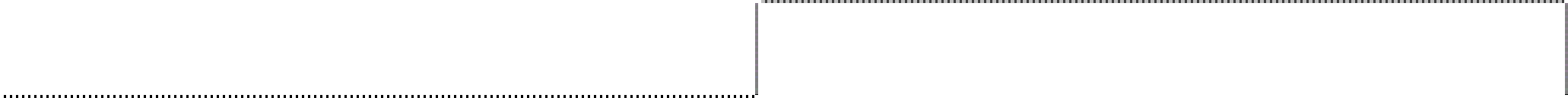 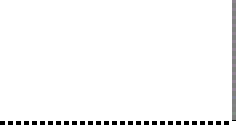 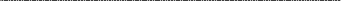 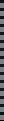 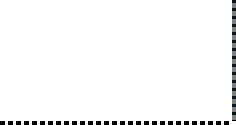 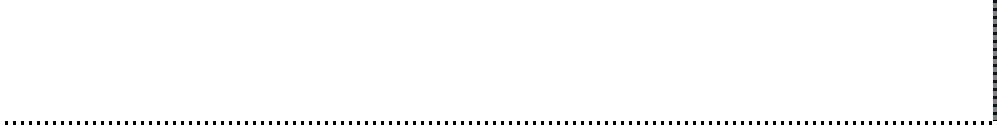 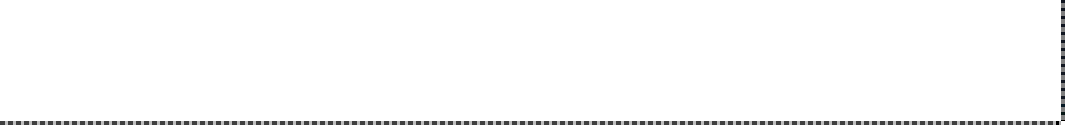 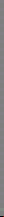 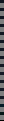 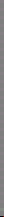 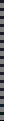 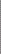 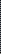 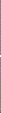 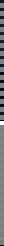 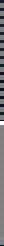 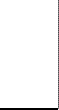 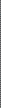 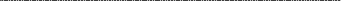 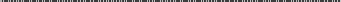 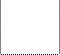 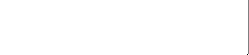 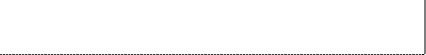 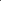 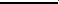 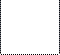 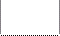 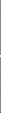 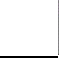 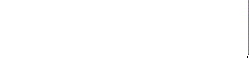 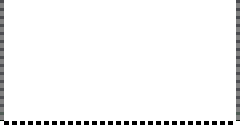 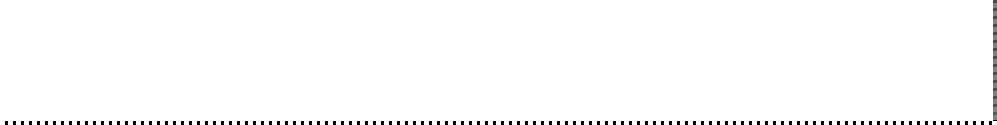 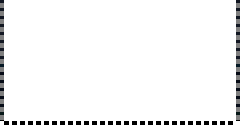 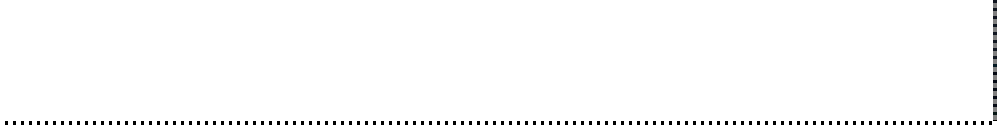 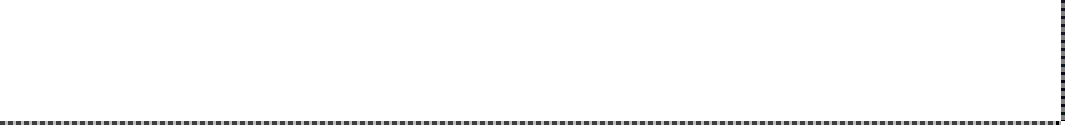 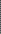 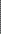 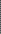 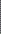 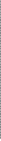 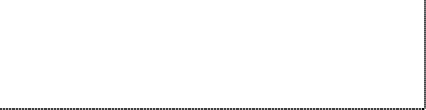 Example: “RAS” Messages Created for the Administration of a Medication Order (cont.)DateRevised PagesPatch NumberDescription01/2011i-ii, 6, 7, 10,15,B-2, B-4PSB*3*42Added note and list of BCMA Reports that were added to GUI only. Added definition of data field change for Indian Health Service.Added Indian Health Service terms to Glossary.REDACTED10/2009i-ii, 7, 9, 17PSB*3*47Added PSBPXFL and PSBPXLP to the list of installed routines. Add Immunizations Documentation by BCMA Nightly Task [PSB PX BCMA2PCE TASK] option to the Manager [PSB MGR] menu. Added Patient Care Encounter to the External Relationships section.REDACTED01/2009i-ii, iv, 6-7,13-14,18-19, 21PSB*3*28Update Table of Contents to include Remote Procedure Calls. (p. iv)Increased the total for the BCMA V .3.0 routines to 85 and files to 6. (p.6-7)Updated the files and “BCMA V.3.0 Routines Installed onto VistA Server” Example. (p.7)Updated the Mail Group Types in BCMA V.3.0 to include scanning failures. (p. 13)Updated Security Keys to include PSB UNABLE TO SCAN. (p. 14)Added list of Remote Procedure Calls (RPCs). (p. 18)-Added new Glossary entry for LIMITED ACCESS BCMA. (p. 19)Added new Glossary entry for PSB UNABLE TO SCAN. (p. 21) REDACTED03/20086-7, 9-10,C-1, C-2,C-4, C-5,C-7, C-9PSB*3*2Description of [PSBO BZ] functionality added, code strings updated (p. C-1.)Updated Intermec Printer Team Type Codes Information, Intermec Barcode Label Field Position Map, Intermec printer Sample Terminal Type File code descriptions updated (pp. C-4, C-5, C-7.)Barcode samples updated – references to “Dosage” changed to “Dose” and space between colon and dose measurement deleted (p. C-9.)REDACTED09/20076-7PSB*3*32Increased the total for the BCMA V. 3.0. routines to 68. (p.6)Updated the “BCMA V. 3.0 Routines Installed onto VistA Server” example to include the following routine: PSBO XA. (p. 7)REDACTEDDateRevised PagesPatch NumberDescription08/20066-7,PSB*3*13– Increased the total for the BCMA V. 3.0. routines to 68. (p.6)9, 13– Updated the “BCMA V. 3.0 Routines Installed onto VistA Server” example to include the following routine: PSBO XA. (p. 7)– Updated Manager Menu [PSB MGR] options list to include Missing Dose Follow-up (correction) and Unknown Action Status Report (new with this patch). (p. 9)– Added description of the “Unknown Actions” mail group parameter. (p. 13)REDACTED08/2006iv,6, C1-C10PSB*3*2Note: The functionality listed below will be activated with the release of PSB*3*2.Updated Table of Contents to include new Appendix C. (p. iv)Added reference to new Unit Dose label printing functionality and Appendix C. (p. 6)Added Appendix C: Interfacing with the Bar Code Label Printer. (p. C1-C10)REDACTED12/20056-7PSB*3*16Increased the total for the BCMA V. 3.0. routines to 67. (p.6)Updated the “BCMA V. 3.0 Routines Installed onto VistA Server” example to include the following routines: PSBCSUTL, PSBCSUTX, PSBCSUTY. (p. 7)REDACTED01/20056-7,14,20-21PSB*3*4Increased the total for the BCMA V. 3.0. routines to 64. (p.6)Updated the “BCMA V. 3.0 Routines Installed on to VistA Server” example to include the PSBOPF routine. (p. 7).Added description for new PSB READ ONLY security key. (p.14)Added new Glossary entries for PSB READ ONLY and Read-Only BCMA. (p. 20-21)REDACTED10/20046-7PSB*3*3Increased the total for the BCMA V. 3.0 routines to 63. (p. 6)Updated the “BCMA V. 3.0 Routines Installed on to VistA Server” example to reflect the inclusion of routines PSBML2, PSBML3, and PSBMLLKU to the VistA Server. (p. 7)REDACTED02/2004Original Released BCMA V. 3.0 Technical Manual/Security GuideREDACTEDMinimum Required PackagesBefore installing BCMA V. 3.0, make sure that your system includes the following Department of Veterans Affairs (VA) software packages and versions (those listed or higher).PackageMinimum Version NeededInpatient Medications5.0Kernel8.0MailMan8.0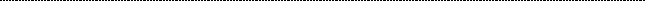 Nursing4.0Order Entry/Results Reporting3.0Pharmacy Data Management1.0RPC Broker (32-bit)1.1Toolkit7.3VA FileMan22.0Vitals/Measurements5.0Installation Time EstimatesIMPORTANT:You should install and test BCMA in your test accounts before installing inyour productionOn average, it takes approximately two minutes to install BCMAV. 3.0. This estimate was provided by a few of our BCMA V. 3.0 Beta Test sites. Actual times may vary, depending on how your site is using its’ system resources.Suggested time to install: non-peak requirement hours. During the install process, PC Client users should not be accessing the Client Software.Resource RequirementsTIP:The approximate size for ^PSB was calculated using a “normal” medication pass for a Unit Dose and an IV medication order.This is only an estimated number; it serves as the “mean.”This section summarizes the (approximate) number of resources required to install BCMA V. 3.0.Routines	84Globals	1 (^PSB)Files	6 (53.66-53.79)	^PSB Size	Unit Dose = 300 x # of Medications (in bytes)	AdministeredIV = 2100 x # of IV Bags AdministeredFTEE Support	.2FTEE Maintenance	.2Response Time MonitorBCMA V. 3.0 does not include Response Time Monitor hooks.Laptops and Bar Code ScannersThe approximate requirements for laptops and bar code scanners depend on the number of Inpatient areas, at your site, that use BCMAV. 3.0 for administering active medication orders. The BCMA Development Team recommends that your site have a minimum of three laptops and three scanners for each ward.PrintersYour site should provide printers for creating patient wristbands and medication bar code labels, and for handling Missing Dose Requests sent from BCMA V. 3.0 to the Pharmacy.Unit Dose Label Printer DevicesBCMA V. 3.0 includes the Label Print [PSBO BL] option for printing individual or batch Unit Dose bar code labels. This option allows sites the flexibility to use any printer that has bar code printing capabilities to produce BCMA bar code labels. Routine PSBOBL uses site-specific printers or terminals to produce labels. See Appendix C: “Interfacing with the Bar Code Label Printer” for detailed setup information.IV Label Printer DevicesInpatient Medications V. 5.0 provides a menu option for printing individual or batch IV bar code labels. See the section “Interfacing withthe Bar Code Label Printer” in the Inpatient Medications V. 5.0 Technical Manual/Security Guide for detailed setup information.Files Required to Run BCMA V. 3.0TIP:The namespace for the BCMA package is PSB and the primary globalis ^PSB.BCMA V. 3.0 uses the following files installed on the VistA Server. “Journaling” is recommended.^PSB (53.66,	BCMA IV Parameters^PSB (53.68,	BCMA Missing Dose Request^PSB (53.69,	BCMA Report Request^PSB (53.77,	BCMA Unable to Scan Log^PSB (53.78,	BCMA Medication Variance Log^PSB (53.79,	BCMA Medication LogNote: You can learn more about these files by generating a list with file attributes using VA FileMan.Routines InstalledReview the listing below to learn the routines installed on to your site’s VistA Server during the installation of BCMA V. 3.0. The first line of each routine briefly describes its general function.Note: You can use the Kernel First Line Routine Print [XU FIRST LINE PRINT] option to print a list containing the first line of each PSB routine.Routine MappingAt this time, we do not offer any recommendations for routine mapping. However, if you choose to map the BCMA V. 3.0 package routines, you will need to bring your system down, and then restart itto load the new routines into memory.PSBALLPSBAPIPMPSBCHIVHPSBCHKIVPSBCSUTLPSBCSUTXPSBCSUTYPSBMDPSBMLPSBML1PSBML2PSBML3PSBMLENPSBMLEN1PSBMLHSPSBMLLKUPSBMLTSPSBMLUPSBMLVALPSBOPSBO1PSBOALPSBOBLPSBOBLUPSBOBZPSBOCEPSBOCE1PSBOCIPSBOCI1PSBOCMPSBOCM1PSBOCPPSBOCP1PSBODLPSBODL1PSBODOPSBOHDRPSBOIVPSBOIV1PSBOMDPSBOMHPSBOMH1PSBOMH2PSBOMLPSBOMMPSBOMM2PSBOMT1PSBOMVPSBOPEPSBOPFPSBOPIPSBOPMPSBOPM1PSBOSFPSBOSTPSBOVTPSBOWAPSBOXAPSBPARPSBPARIVPSBPOIVPSBPRNPSBPXFLPSBPXLPPSBRPCPSBRPC1PSBRPC2PSBRPC3PSBRPCMOPSBRPCXMPSBSAGGPSBSVHL7PSBUTLPSBVARPSBVDLIVPSBVDLPAPSBVDLPBPSBVDLTBPSBVDLU1PSBVDLU3PSBVDLUDPSBVDLVLPSBVITFLPSBVT184routinesBCMA CHUI MenusBCMA V. 3.0 exports three main menus. They include those listed below, in the CHUI version of BCMA V. 3.0. The options for each menu are listed in this section.Manager Menu: [PSB MGR] is assigned to managers	Pharmacist Menu: [PSB PHARMACY] is assigned to all inpatient Pharmacists	Nurse Menu: [PSB NURSE] is assigned to all clinicians and other personnel who administer active medication ordersManager Menu [PSB MGR]This menu includes the following options:Drug File InquiryImmunizations Documentation by BCMA Nightly TaskMedication Administration Menu NursingMedication Administration Log ReportMissed Medications ReportWard Administration Times ReportDue List ReportPRN Effectiveness List ReportEnter PRN EffectivenessManual Medication EntryMedication Administration History (MAH) ReportMissing Dose RequestMedication Variance LogDrug File InquiryMedication Administration Menu PharmacyMedication Administration Log ReportMissed Medications ReportDue List ReportMedication Administration History (MAH) ReportMissing Dose RequestMissing Dose Follow-upMissing Dose ReportLabel PrintDrug File InquiryMissing Dose Follow-upReset User ParametersTrouble Shoot Med LogUnknown Action Status ReportBCMA CHUI Menus (cont.)Pharmacy Medication Administration Menu [PSB PHARMACY]This menu includes the following options:Medication Administration Log ReportMissed Medications ReportDue List ReportMedication Administration History (MAH) ReportMissing Dose RequestMissing Dose Follow-upMissing Dose ReportLabel PrintDrug File InquiryNursing Medication Administration Menu [PSB NURSE]This menu includes the following options:Medication Administration Log ReportMissed Medications ReportWard Administration Times ReportDue List ReportPRN Effectiveness List ReportEnter PRN EffectivenessManual Medication EntryMedication Administration History (MAH) ReportMissing Dose RequestMedication Variance LogDrug File InquiryNote: The following reports have been added to BCMA and are available via GUI only, but have not been added to the CHUI menus.Cover Sheet Reports:Medication OverviewPRN OverviewIV OverviewExpired/DC’d/Expiring OrdersIV Bag Status ReportMedication Therapy ReportUnable to Scan Detailed ReportUnable to Scan Summary ReportDeveloping a Contingency PlanIn March 2006, patch PSB*3*8, the BCMA Backup System (BCBU), was reissued with significant enhancements to the field as a Class I solution for the BCMA Contingency Plan. This patch provides real- time backup of all inpatient medication activities on a designated workstation. Review the patch description to learn more about the benefits of this patch.Sample HL7 Data Fields Broadcast to BCMA SubscribersBCMA includes the Standards from the HL7 V. 2.4 (VistA Messaging) package. For more information, refer to the VistA Messaging and Interface Services Web site at: REDACTED This section provides a list of sample Health Level Seven (HL7) data fields that BCMA broadcasts to BCMA HL7 subscribers. Review the information to learn the “RAS” messages created for the administration and/or update of a medication order. The activities, which cause the broadcast of BCMA HL7 messages, are called “trigger events.” BCMA HL7 trigger events are MEDPASS, UPDATE STATUS, PRN EFFECTIVENESS, and ADD COMMENT.Note: Every message will not use every data field and every segment provided. Some segments may repeat as necessary. Some segmentsmay not appear in the exact order depicted below for all trigger events, but they will be consistent for each specific trigger event.SEGSEQField NameExampleHL7 Type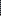 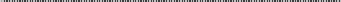 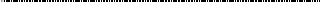 MSH1Field Separator^string2Encoding Characters~|\&string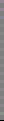 3Sending ApplicationPSB HL7 SRVhierarchic designator4Sending Facility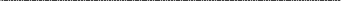 hierarchic designator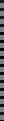 5Receiving ApplicationPSB HL7 SUBhierarchic designator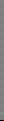 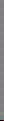 6Receiving Facility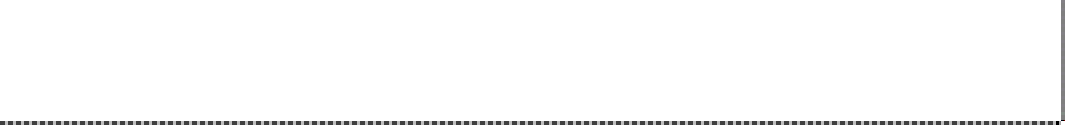 hierarchic designator7D/T of Message20030530075514-0600HL7 format timestamp (yyyymmddhhnnss-0600)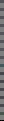 8Securitystring9Message TypeRAS~O17composite10Message Control ID5001457string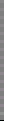 11Processing IDPprocessing type12Version ID2.4ID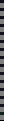 13Sequence Numbernumeric14Continuation Pointerstring15Accept Acknowledgement TypeAL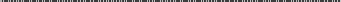 ID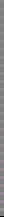 16ApplicationAcknowledgment TypeNEID17Country CodeUSAID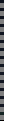 18Character SetID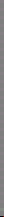 19Principal Language of Message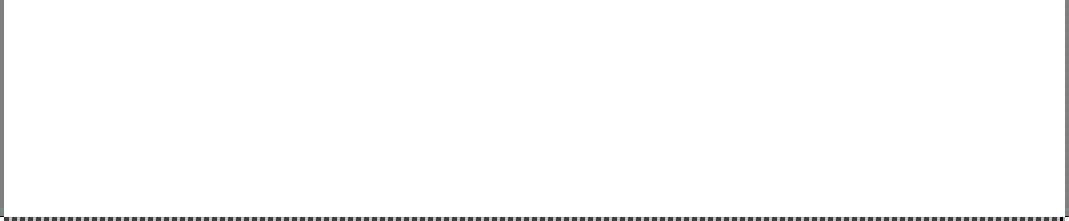 coded elementSEGSEQField NameExampleHL7 Type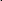 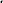 PID3Patient Identifier List748composite ID4Alternate Patient ID54~~~~AGEextended composite ID5Patient NameBCMAPATIENT~TWOpatient name7Date/Time of Birth19490101HL7 format timestamp (yyyymmdd)8Administrative SexMuser table19SSN Number (VA)or HRN Number (IHS)– Patient000001000 (VA)or 123456 (IHS)stringPV12Patient ClassUtable 00043Patient Location7A GEN MED 724-A~~~500user table7Attending DoctorBCMAPROVIDER~ONEcomposite IDORC1Order ControlXXtable 1192Placer Order Number1045~PSB~1045~IENentity identifier3Filler Order Number13Ventity identifier7Quantity/Timing~~~~~~~~~Cdosage, scheduledadministration time, schedule type8Parent~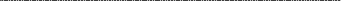 composite9D/T of Transaction20030530075514-0600HL7 format timestamp(yyyymmddhhnnss-0600)10Entered byBCMANURSE~ONE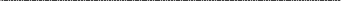 extended composite name15Order Effective D/T20030530075514-0600HL7 format timestamp(yyyymmddhhnnss-0600)19Action ByBCMANURSE~ONEextended composite nameRXR1RouteIVtable 01622Administration Site3 INJECTION SITEtable 0163RXO1Requested Give Code269~FLUOROURACILcoded element2Requested Give Amountnumeric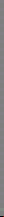 10Requested Dispense Code748V52coded element21Requested Give Rate Amount~250 ml/hr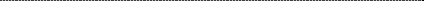 stringSEGSEQField NameExampleHL7 TypeRXC1RX Component TypeAtable 0166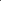 2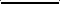 Component Code20~5-FLUOURACIL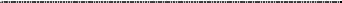 coded element3Component Amount5-FLUOURACIL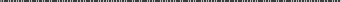 numeric4Component Unitscoded elementRXC1RX Component TypeBtable 01662Component Code8~AMINO ACID SOLUTION8.5%coded element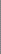 3Component AmountAMINO ACID SOLUTION 8.5%numeric4Component Units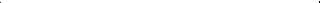 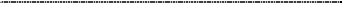 coded elementRXA1Give Sub-ID Counter0number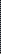 2Administration Sub-IDCounter1number3Date/Time Start of Administration20030530075514-0600HL7 format timestamp (yyyymmddhhnnss-0600)5Administered Code20~5-FLUOURACILcoded element6Administered Amount450 MGnumber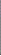 7Administered Unit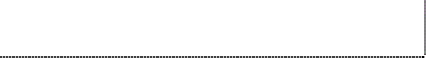 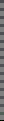 9Administration Notes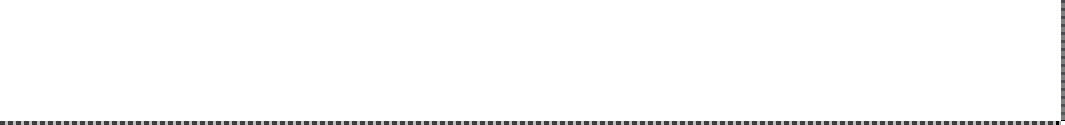 coded element18Substance/Treatment Refusal Reason~Elevated Blood Sugarcoded element19Indication~coded element20Completion StatusCuser tableNTE2Source of Commenttable 105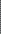 3CommentThis is a comment …free text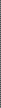 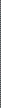 4Comment TypeBCMANURSE~ONE~20030 530075514-0600~DateEnteredcoded element(includes HL7 format timestamp [yyyymmddhhnnss-0600])Definitions of Data Fields Under FIELD NAME ColumnThis section lists the definitions for some of the data fields provided under the FIELD NAME column, along with the location of the data field. The message header (i.e., the MSH segment) is constructed and supported by the VistA HL7 message development tool.Note: The MSH segment field names are not described below.	PATIENT ID: Field (#.01) of the BCMA MEDICATION LOG file (#53.79) and Internal Entry Number (IEN) pointer to the PATIENT file (#2).	PATIENT NAME: As returned by the Application Program Interface (API) VADPT.DATE OF BIRTH: As returned by the API VADPT.	ADMINISTRATIVE SEX: As returned by the API VADPT.	SSN NUMBER (VA) or HRN NUMBER (IHS): As returned by the API VADPT.	PATIENT LOCATION: Field (#.02) of the BCMA MEDICATION LOG file (#53.79), which contains the actual room-bed and ward location of the patient at the time the medication pass occurred. Also contains field (#.03) of the BCMA MEDICATION LOG file (#53.79), which contains the division number of the ward that the patient was on during the medication pass.	PLACER ORDER NUMBER: IEN for the BCMA MEDICATION LOG file (#53.79).	FILLER ORDER NUMBER: Contains the ORDER REFERENCE NUMBER field (#.11) of the BCMA MEDICATION LOG file (#53.79), which contains the IEN of the actual medication order from the PHARMACY PATIENT file (#55)PREVIOUS ORDER NUMBER as returned by the API PSJBCMA1.	QUANTITY/TIMING: Contains the order dosage, schedule type, and scheduled administration time data from the BCMA MEDICATION LOG file (#53.79), fields #.15, #.12, and #.13 respectively.	PARENT: Contains the PREVIOUS ORDER NUMBER as returned by the PSB routine PSBVT.	DATE/TIME OF TRANSACTION: Contains the ACTION DATE/TIME field (#.06) of the BCMA MEDICATION LOG file (#53.79), which contains the FileMan date/time of the actual time that the action was taken.